Publicado en Madrid el 24/01/2023 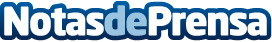 Packs de fibra óptica al 50% durante 9 meses, la nueva oferta de AdamoEl ahorro sobre las tarifas habituales del operador llega hasta los 315 euros en función de los productos que el cliente contrateDatos de contacto:Adamo900 651 765Nota de prensa publicada en: https://www.notasdeprensa.es/packs-de-fibra-optica-al-50-durante-9-meses-la Categorias: E-Commerce Consumo http://www.notasdeprensa.es